I. FEJEZETSZERZŐDÉSHEZ KAPCSOLÓDÓ ADATKEZELÉSEK1.  Szerződő partnerek adatainak kezelése – vevők, szállítók nyilvántartása(1) A Társaság szerződés teljesítése jogcímén a szerződés megkötése, teljesítése, megszűnése, szerződési kedvezmény nyújtása céljából kezeli a vele vevőként, szállítóként szerződött természetes személy nevét, születési nevét, születési idejét, anyja nevét, lakcímét, adóazonosító jelét, adószámát, vállalkozói, őstermelői igazolvány számát, személyi igazolvány számát,  lakcímét, székhely, telephely címét, telefonszámát, e-mail címét, honlap-címét, bankszámlaszámát, vevőszámát (ügyfélszámát, rendelésszámát), online azonosítóját (vevők, szállítók listája, törzsvásárlási listák), Ezen adatkezelés jogszerűnek minősül akkor is, ha az adatkezelés a szerződés megkötését megelőzően az érintett kérésére történő lépések megtételéhez szükséges. A személyes adatok címzettjei: a Társaság ügyfélkiszolgálással kapcsolatos feladatokat ellátó munkavállalói, könyvelési, adózási feladatokat ellátó munkavállalói, és adatfeldolgozói. A személyes adatok kezelésének időtartama: a szerződés megszűnését követő 5 év. (2) Az érintettel az adatkezelés megkezdése előtt közölni kell, hogy az adatkezelés a szerződés teljesítése jogcímén alapul, az a tájékoztatás történhet a szerződésben is. (3) Az érintettet személyes adatai adatfeldogozó részére történő átadásáról tájékoztatni kell. 2.  Jogi személy ügyfelek, vevők, szállítók természetes személy képviselőinek elérhetőségi adatai (1) A kezelhető személyes adatok köre: a természetes személy neve, címe, telefonszáma, e-mail címe, online azonosítója.(2) A személyes adatok kezelésének célja: a Társaság jogi személy partnerével kötött szerződés teljesítése, üzleti kapcsolattartás, jogalapja: az érintett hozzájárulása.(3) A személyes adatok címzettjei, illetve a címzettek kategóriái: a Társaság ügyfélszolgálattal kapcsolatos feladatokat ellátó munkavállalói.(4) A személyes adatok tárolásának időtartama: az üzleti kapcsolat, illetve az érintett képviselői minőségének fennállását követő 5 évig. 3.  Látogatói adatkezelés a Társaság honlapján  (1)  A Sütik (cookie-k)  rövid adatfájlok, melyeket a meglátogatott honlap helyez el a felhasználó számítógépén. A cookie célja, hogy az adott infokommunikációs, internetes szolgáltatást megkönnyítse, kényelmesebbé tegye. Számos fajtája létezik, de általában két nagy csoportba sorolhatóak. Az egyik az ideiglenes cookie, amelyet a honlap csak egy adott munkamenet során (pl.: egy internetes bankolás biztonsági azonosítása alatt) helyez el a felhasználó eszközén, a másik fajtája az állandó cookie (pl.: egy honlap nyelvi beállítása), amely addig a számítógépen marad, amíg a felhasználó le nem törli azt. Az Európai Bizottság irányelvei alapján cookie-kat [kivéve, ha azok az adott szolgáltatás használatához elengedhetetlenül szükségesek] csak a felhasználó engedélyével lehet a felhasználó eszközén elhelyezni. (2) A felhasználó hozzájárulását nem igénylő sütik esetében a honlap első látogatása során kell tájékoztatást nyújtani. Nem szükséges, hogy a sütikre vonatkozó tájékoztató teljes szövege megjelenjen a honlapon, elegendő, ha a honlap üzemeltetői röviden összefoglalják a tájékoztatás lényegét, és egy linken keresztül utalnak a teljes körű tájékoztató elérhetőségére. (3) A hozzájárulást igénylő sütik esetében a tájékoztatás kapcsolódhat a honlap első látogatásához is abban az esetben, ha a sütik alkalmazásával együtt járó adatkezelés már az oldal felkeresésével megkezdődik. Amennyiben a süti alkalmazására a felhasználó által kifejezetten kért funkció igénybevételéhez kapcsolódik, akkor a tájékoztatás is megjelenhet e funkció igénybevételéhez kapcsolódóan. Ebben az esetben sem szükséges az, hogy a sütikre vonatkozó tájékoztató teljes szövege megjelenjen a honlapon, elegendő egy rövid összefoglaló a tájékoztatás lényegéről, és egy linken keresztül utalás a teljes körű tájékoztató elérhetőségére. 4.  Közösségi irányelvek / Adatkezelés a Társaság Facebook oldalán (1) A Társaság termékei, szolgáltatásai megismertetése, népszerűsítése céljából Facebook oldalt tart fenn. (2) A  Társaság Facebook oldalon felett kérdés nem minősül hivatalosan benyújtott panasznak.  (3) A Társaság Facebook oldalán a látogatók által közzétett személyes adatokat a Társaság nem kezeli. (4) A látogatókra a Facebook Adatvédelmi- és Szolgáltatási Feltételei irányadók. (5) Jogellenes, vagy sértő  tartalom  publikálása esetén a Társaság előzetes értesítés nélkül kizárhatja az érintettet a tagok közül, vagy törölheti hozzászólását. (6) A Társaság nem felel a Facebook felhasználók által közzétett jogszabályt sértő adattartalmakért, hozzászólásokért. A Társaság nem felel  semmilyen, a Facebook működéséből adódó hibáért, üzemzavarért vagy a rendszer működésének megváltoztatásából fakadó problémáért. II. FEJEZET JOGI KÖTELEZETTSÉGEN ALAPULÓ ADATKEZELÉSEK1. Adatkezelés adó- és számviteli kötelezettségek teljesítése céljából (1) A Társaság jogi kötelezettség teljesítése jogcímén, törvényben előírt adó és számviteli kötelezettségek teljesítése (könyvelés, adózás) céljából  kezeli a vevőként, szállítóként vele üzleti kapcsolatba lépő természetes személyek törvényben meghatározott  adatait. A kezelt adatok az általános forgalmi adóról szóló 2017. évi CXXVII. tv. 169.§, és 202.§-a alapján különösen: adószám, név, cím, adózási státusz, a számvitelről szóló 2000. évi C. törvény 167.§-a alapján:  név, cím, a gazdasági műveletet elrendelő személy vagy szervezet megjelölése, az utalványozó és a rendelkezés végrehajtását igazoló személy, valamint a szervezettől függően az ellenőr aláírása; a készletmozgások bizonylatain és a pénzkezelési bizonylatokon az átvevő, az ellennyugtákon a befizető aláírása, a személyi jövedelemadóról szóló 1995. évi CXVII. törvény alapján: vállalkozói igazolvány száma, őstermelői igazolvány száma, adóazonosító jel. (2) A személyes adatok tárolásának időtartama a jogalapot adó jogviszony megszűnését követő 8 év. (3) A személyes adatok címzettjei: a Társaság adózási, könyvviteli, bérszámfejtési, társadalombiztosítási feladatait ellátó munkavállalói és adatfeldolgozói. 2.  Kifizetői adatkezelés (1) A Társaság jogi kötelezettség teljesítése jogcímén, törvényben előírt adó és járulékkötelezettségek teljesítése (adó-, adóelőleg, járulékok megállapítása,  bérszámfejtés, társadalombiztosítási, nyugdíj ügyintézés)  céljából kezeli azon érintettek – munkavállalók, családtagjaik, foglalkoztatottak, egyéb juttatásban részesülők – adótörvényekben előírt személyes adatait, akikkel kifizetői (2017:CL. törvény az adózás rendjéről (Art.) 7.§ 31.)  kapcsolatban áll. A kezelt adatok körét az Art. 50.§-a határozza meg, külön is kiemelve ebből:  a természetes személy természetes személyazonosító adatait (ideértve az előző nevet és a titulust is), nemét, állampolgárságát, a természetes személy adóazonosító jelét, társadalombiztosítási azonosító jelét (TAJ szám). Amennyiben az adótörvények ehhez jogkövetkezményt fűznek, a Társaság kezelheti a munkavállalók egészségügyi (Szja tv. 40.§) és szakszervezeti (Szja 47.§(2) b./) tagságra vonatkozó adatokat adó és járulékkötelezettségek teljésítés (bérszámfejtés, társadalombiztosítási ügyintézés) céljából.(2) A személyes adatok tárolásának időtartama a jogalapot adó jogviszony megszűnését követő 8 év. (3) A személyes adatok címzettjei: a Társaság adózási, bérszámfejtési, társadalombiztosítási (kifizetői) feladatait ellátó munkavállalói és adatfeldolgozói.  Levéltári törvény szerint maradandó értékű iratokra vonatkozó adatkezelés (1) A Társaság jogi kötelezettsége teljesítése jogcímén kezeli a köziratokról, a közlevéltárakról és a magánlevéltári anyag védelméről szóló 1995. évi LXVI. törvény (Levéltári törvény) szerint maradandó értékűnek minősülő iratait abból a célból, hogy  a Társaság irattári anyagának maradandó értékű része  épségben és használható állapotban a jövő nemzedékei számára is fennmaradjon. Az adattárolás ideje: a közlevéltár részére történő átadásig. (2) A személyes adatok címzettjeire és az adatkezelés egyéb kérdéseire a Levéltári törvény irányadó. III. FEJEZETÖSSZEFOGLALÓ TÁJÉKOZTATÁS AZ ÉRINTETT JOGAIRÓLE fejezetben az áttekinthetőség és átláthatóság kedvéért röviden röviden összefoglaljuk az érintett jogait, amelyek gyakorlására vonatkozó részletes tájékoztatást a következő fejezetben adjuk meg. Előzetes tájékozódáshoz való jogAz érintett jogosult arra, hogy az adatkezeléssel összefüggő tényekről és információkról az adatkezelés megkezdését megelőzően tájékoztatást kapjon.(Rendelet 13-14. cikk)A részletszabályokról a következő fejezetben adunk tájékoztatást.Az érintett hozzáférési jogaAz érintett jogosult arra, hogy az Adatkezelőtől visszajelzést kapjon arra vonatkozóan, hogy személyes adatainak kezelése folyamatban van-e, és ha ilyen adatkezelés folyamatban van, jogosult arra, hogy a személyes adatokhoz és a Rendeletben meghatározott kapcsolódó információkhoz hozzáférést kapjon. (Rendelet 15. cikk). A részletszabályokról a következő fejezetben adunk tájékoztatást.A helyesbítéshez való jogAz érintett jogosult arra, hogy kérésére az Adatkezelő indokolatlan késedelem nélkül helyesbítse a rá vonatkozó pontatlan személyes adatokat. Figyelembe véve az adatkezelés célját, az érintett jogosult arra, hogy kérje a hiányos személyes adatok – egyebek mellett kiegészítő nyilatkozat útján történő – kiegészítését. (Rendelet 16. cikk).A törléshez való jog („az elfeledtetéshez való jog”)1. Az érintett jogosult arra, hogy kérésére az Adatkezelő indokolatlan késedelem nélkül törölje a rá vonatkozó személyes adatokat, az Adatkezelő pedig köteles arra, hogy az érintettre vonatkozó személyes adatokat indokolatlan késedelem nélkül törölje, ha a Rendeltben meghatározott indokok valamelyike fennáll. (Rendelet 17. cikk)A részletszabályokról a következő fejezetben adunk tájékoztatást.Az adatkezelés korlátozásához való jogAz érintett jogosult arra, hogy kérésére az Adatkezelő korlátozza az adatkezelést ha a rendeltben meghatározott feltételek teljesülnek. (Rendelet 18. cikk)A részletszabályokról a következő fejezetben adunk tájékoztatást.A személyes adatok helyesbítéséhez vagy törléséhez, illetve az adatkezelés korlátozásához kapcsolódó értesítési kötelezettségAz Adatkezelő minden olyan címzettet tájékoztat valamennyi helyesbítésről, törlésről vagy adatkezelés-korlátozásról, akivel, illetve amellyel a személyes adatot közölték, kivéve, ha ez lehetetlennek bizonyul, vagy aránytalanul nagy erőfeszítést igényel. Az érintettet kérésére az Adatkezelő tájékoztatja e címzettekről.(Rendelet 19. cikk)Az adathordozhatósághoz való jogA Rendeletben írt feltételekkel az érintett jogosult arra, hogy a rá vonatkozó, általa egy Adatkezelő rendelkezésére bocsátott személyes adatokat tagolt, széles körben használt, géppel olvasható formátumban megkapja, továbbá jogosult arra, hogy ezeket az adatokat egy másik Adatkezelőnek továbbítsa anélkül, hogy ezt akadályozná az az Adatkezelő, amelynek a személyes adatokat a rendelkezésére bocsátotta.(Rendelet 20. cikk) A részletszabályokról a következő fejezetben adunk tájékoztatást.A tiltakozáshoz való jogAz érintett jogosult arra, hogy a saját helyzetével kapcsolatos okokból bármikor tiltakozzon személyes adatainak a  Rendelet 6. cikk (1) bekezdésének e) pontján (az adatkezelés közérdekű vagy az Adatkezelőre ruházott közhatalmi jogosítvány gyakorlásának keretében végzett feladat végrehajtásához szükséges) vagy f) pontján (az adatkezelés az Adatkezelő vagy egy harmadik fél jogos érdekeinek érvényesítéséhez szükség.(Rendelet 21. cikk)A részletszabályokról a következő fejezetben adunk tájékoztatást.Automatizált döntéshozatal egyedi ügyekben, beleértve a profilalkotástAz érintett jogosult arra, hogy ne terjedjen ki rá az olyan, kizárólag automatizált adatkezelésen – ideértve a profilalkotást is – alapuló döntés hatálya, amely rá nézve joghatással járna vagy őt hasonlóképpen jelentős mértékben érintené.(Rendelet 22. cikk)A részletszabályokról a következő fejezetben adunk tájékoztatást.KorlátozásokAz Adatkezelőre vagy adatfeldolgozóra alkalmazandó uniós vagy tagállami jog jogalkotási intézkedésekkel korlátozhatja a 12–22. cikkben és a 34. cikkben foglalt, valamint a 12–22. cikkben meghatározott jogokkal és kötelezettségekkel összhangban (Rendelet 23. cikk)A részletszabályokról a következő fejezetben adunk tájékoztatást.Az érintett tájékoztatása az adatvédelmi incidensrőlHa az adatvédelmi incidens valószínűsíthetően magas kockázattal jár a természetes személyek jogaira és szabadságaira nézve, az Adatkezelő indokolatlan késedelem nélkül tájékoztatja az érintettet az adatvédelmi incidensről.(Rendelet 34. cikk)A részletszabályokról a következő fejezetben adunk tájékoztatást.A felügyeleti hatóságnál történő panasztételhez való jog (hatósági jogorvoslathoz való jog)Az érintett jogosult arra, hogy panaszt tegyen egy felügyeleti hatóságnál – különösen a szokásos tartózkodási helye, a munkahelye vagy a feltételezett jogsértés helye szerinti tagállamban –, ha az érintett megítélése szerint a rá vonatkozó személyes adatok kezelése megsérti a Rendeletet.(Rendelet 77. cikk)A részletszabályokról a következő fejezetben adunk tájékoztatást.A felügyeleti hatósággal szembeni hatékony bírósági jogorvoslathoz való jogMinden természetes és jogi személy jogosult a hatékony bírósági jogorvoslatra a felügyeleti hatóság rá vonatkozó, jogilag kötelező erejű döntésével szemben, vagy ha a felügyeleti hatóság nem foglalkozik a panasszal, vagy három hónapon belül nem tájékoztatja az érintettet a  benyújtott panasszal kapcsolatos eljárási fejleményekről vagy annak eredményéről.(Rendelet 78. cikk)A részletszabályokról a következő fejezetben adunk tájékoztatást.Az adatkezelővel vagy az adatfeldolgozóval szembeni hatékony bírósági jogorvoslathoz való jogMinden érintett hatékony bírósági jogorvoslatra jogosult, ha megítélése szerint a személyes adatainak e rendeletnek nem megfelelő kezelése következtében megsértették az e rendelet szerinti jogait.(Rendelet 79. cikk)A részletszabályokról a következő fejezetben adunk tájékoztatást.IV. FEJEZETRÉSZLETES TÁJÉKOZTATÁS AZ ÉRINTETT JOGAIRÓLElőzetes tájékozódáshoz való jogAz érintett jogosult arra, hogy az adatkezeléssel összefüggő tényekről és információkról  az adatkezelés megkezdését megelőzően tájékoztatást kapjon A) Rendelkezésre bocsátandó információk, ha a személyes adatokat az érintettől gyűjtik az érintettre vonatkozó személyes adatokat az érintettől gyűjtik, az adatkezelő a személyes adatok megszerzésének időpontjában az érintett rendelkezésére bocsátja a következő információk mindegyikét:a) az adatkezelőnek és – ha van ilyen – az adatkezelő képviselőjének a kiléte és elérhetőségei;b) az adatvédelmi tisztviselő elérhetőségei, ha van ilyen;c) a személyes adatok tervezett kezelésének célja, valamint az adatkezelés jogalapja;d) a Rendelet 6. cikk (1) bekezdésének f) pontján (jogos érdek érvényesítés) alapuló adatkezelés esetén, az adatkezelő vagy harmadik fél jogos érdekei;e) adott esetben a személyes adatok címzettjei, illetve a címzettek kategóriái, ha van ilyen;f) adott esetben annak ténye, hogy az adatkezelő harmadik országba vagy nemzetközi szervezet részére kívánja továbbítani a személyes adatokat, továbbá a Bizottság megfelelőségi határozatának léte vagy annak hiánya, vagy a Rendelet 46. cikkben, a 47. cikkben vagy a 49. cikk (1) bekezdésének második albekezdésében említett adattovábbítás esetén a megfelelő és alkalmas garanciák megjelölése, valamint az azok másolatának megszerzésére szolgáló módokra vagy az azok elérhetőségére való hivatkozás.2.   Az 1. pontban említett információk mellett az adatkezelő a személyes adatok megszerzésének időpontjában, annak érdekében, hogy a tisztességes és átlátható adatkezelést biztosítsa, az érintettet a következő kiegészítő információkról tájékoztatja:a) a személyes adatok tárolásának időtartamáról, vagy ha ez nem lehetséges, ezen időtartam meghatározásának szempontjairól;b) az érintett azon jogáról, hogy kérelmezheti az adatkezelőtől a rá vonatkozó személyes adatokhoz való hozzáférést, azok helyesbítését, törlését vagy kezelésének korlátozását, és tiltakozhat az ilyen személyes adatok kezelése ellen, valamint az érintett adathordozhatósághoz való jogáról;c) a Rendelet 6. cikk (1) bekezdésének a) pontján (az érintett hozzájárulása)  vagy a 9. cikk (2) bekezdésének a) pontján (az érintett hozzájárulása)   alapuló adatkezelés esetén a hozzájárulás bármely időpontban történő visszavonásához való jog, amely nem érinti a visszavonás előtt a hozzájárulás alapján végrehajtott adatkezelés jogszerűségét;d) a felügyeleti hatósághoz címzett panasz benyújtásának jogáról;e) arról, hogy a személyes adat szolgáltatása jogszabályon vagy szerződéses kötelezettségen alapul vagy szerződés kötésének előfeltétele-e, valamint hogy az érintett köteles-e a személyes adatokat megadni, továbbá hogy milyen lehetséges következményeikkel járhat az adatszolgáltatás elmaradása;f) a Rendelet 22. cikk (1) és (4) bekezdésében említett automatizált döntéshozatal ténye, ideértve a profilalkotást is, valamint legalább ezekben az esetekben az alkalmazott logikára és arra vonatkozóan érthető információk, hogy az ilyen adatkezelés milyen jelentőséggel, és az érintettre nézve milyen várható következményekkel bír.3.  Ha az adatkezelő a személyes adatokon a gyűjtésük céljától eltérő célból további adatkezelést kíván végezni, a további adatkezelést megelőzően tájékoztatnia kell az érintettet erről az eltérő célról és a (2) bekezdésben említett minden releváns kiegészítő információról.4.   Az 1-3. pontok nem alkalmazandó, ha és amilyen mértékben az érintett már rendelkezik az információkkal.(Rendelet 13. cikk)B)  Rendelkezésre bocsátandó információk, ha a személyes adatokat nem az érintettől szerezték meg a személyes adatokat nem az érintettől szerezték meg, az adatkezelő az érintett rendelkezésére bocsátja a következő információkat:a) az adatkezelőnek és – ha van ilyen – az adatkezelő képviselőjének a kiléte és elérhetőségei;b) az adatvédelmi tisztviselő elérhetőségei, ha van ilyen;c) a személyes adatok tervezett kezelésének célja, valamint az adatkezelés jogalapja;d) az érintett személyes adatok kategóriái;e) a személyes adatok címzettjei, illetve a címzettek kategóriái, ha van ilyen;f) adott esetben annak ténye, hogy az adatkezelő valamely harmadik országbeli címzett vagy valamely nemzetközi szervezet részére kívánja továbbítani a személyes adatokat, továbbá a Bizottság megfelelőségi határozatának léte vagy annak hiánya, vagy a Rendelet 46. cikkben, a 47. cikkben vagy a 49. cikk (1) bekezdésének második albekezdésében említett adattovábbítás esetén a megfelelő és alkalmas garanciák megjelölése, valamint az ezek másolatának megszerzésére szolgáló módokra vagy az elérhetőségükre való hivatkozás.2.   Az  1. pontban említett információk mellett az adatkezelő az érintett rendelkezésére bocsátja az érintettre nézve tisztességes és átlátható adatkezelés biztosításához szükséges következő kiegészítő információkat:a) a személyes adatok tárolásának időtartama, vagy ha ez nem lehetséges, ezen időtartam meghatározásának szempontjai;b) ha az adatkezelés a Rendelet 6. cikk (1) bekezdésének f) pontján (jogos érdek) alapul, az adatkezelő vagy harmadik fél jogos érdekeiről;c) az érintett azon joga, hogy kérelmezheti az adatkezelőtől a rá vonatkozó személyes adatokhoz való hozzáférést, azok helyesbítését, törlését vagy kezelésének korlátozását, és tiltakozhat a személyes adatok kezelése ellen, valamint az érintett adathordozhatósághoz való joga;d) a Rendelet 6. cikk (1) bekezdésének a) pontján (az érintett hozzájárulása)   vagy a 9. cikk (2) bekezdésének a) pontján (az érintett hozzájárulása)   alapuló adatkezelés esetén a hozzájárulás bármely időpontban való visszavonásához való jog, amely nem érinti a visszavonás előtt a hozzájárulás alapján végrehajtott adatkezelés jogszerűségét;e) a valamely felügyeleti hatósághoz címzett panasz benyújtásának joga;f) a személyes adatok forrása és adott esetben az, hogy az adatok nyilvánosan hozzáférhető forrásokból származnak-e; ésg) a Rendelet 22. cikk (1) és (4) bekezdésében említett automatizált döntéshozatal ténye, ideértve a profilalkotást is, valamint legalább ezekben az esetekben az alkalmazott logikára és arra vonatkozó érthető információk, hogy az ilyen adatkezelés milyen jelentőséggel, és az érintettre nézve milyen várható következményekkel bír.3.    Az adatkezelő az 1. és 2. pont szerinti tájékoztatást az alábbiak szerint adja meg:a) a személyes adatok kezelésének konkrét körülményeit tekintetbe véve, a személyes adatok megszerzésétől számított észszerű határidőn, de legkésőbb egy hónapon belül;b) ha a személyes adatokat az érintettel való kapcsolattartás céljára használják, legalább az érintettel való első kapcsolatfelvétel alkalmával; vagyc) ha várhatóan más címzettel is közlik az adatokat, legkésőbb a személyes adatok első alkalommal való közlésekor.4.  Ha az adatkezelő a személyes adatokon a megszerzésük céljától eltérő célból további adatkezelést kíván végezni, a további adatkezelést megelőzően tájékoztatnia kell az érintettet erről az eltérő célról és a 2. pontban említett minden releváns kiegészítő információról.5.  Az  1-5. pontot nem kell alkalmazni, ha és amilyen mértékben:a) az érintett már rendelkezik az információkkal;b) a szóban forgó információk rendelkezésre bocsátása lehetetlennek bizonyul, vagy aránytalanul nagy erőfeszítést igényelne, különösen a közérdekű archiválás céljából, tudományos és történelmi kutatási célból vagy statisztikai célból, a Rendelet 89. cikk (1) bekezdésében foglalt feltételek és garanciák figyelembevételével végzett adatkezelés esetében, vagy amennyiben az e cikk (1) bekezdésében említett kötelezettség valószínűsíthetően lehetetlenné tenné vagy komolyan veszélyeztetné ezen adatkezelés céljainak elérését. Ilyen esetekben az adatkezelőnek megfelelő intézkedéseket kell hoznia – az információk nyilvánosan elérhetővé tételét is ideértve – az érintett jogainak, szabadságainak és jogos érdekeinek védelme érdekében;c) az adat megszerzését vagy közlését kifejezetten előírja az adatkezelőre alkalmazandó uniós vagy tagállami jog, amely az érintett jogos érdekeinek védelmét szolgáló megfelelő intézkedésekről rendelkezik; vagyd) a személyes adatoknak valamely uniós vagy tagállami jogban előírt szakmai titoktartási kötelezettség alapján, ideértve a jogszabályon alapuló titoktartási kötelezettséget is, bizalmasnak kell maradnia.(Rendelet 14. cikk)Az érintett hozzáférési joga1. Az érintett jogosult arra, hogy az Adatkezelőtől  visszajelzést kapjon arra vonatkozóan, hogy személyes adatainak kezelése folyamatban van-e, és ha ilyen adatkezelés folyamatban van, jogosult arra, hogy a személyes adatokhoz és a következő információkhoz hozzáférést kapjon:a) az adatkezelés céljai;b) az érintett személyes adatok kategóriái;c)  azon címzettek vagy címzettek kategóriái, akikkel, illetve amelyekkel a személyes adatokat közölték vagy közölni fogják, ideértve különösen a harmadik országbeli címzetteket, illetve a nemzetközi szervezeteket;d) adott esetben a személyes adatok tárolásának tervezett időtartama, vagy ha ez nem lehetséges, ezen időtartam meghatározásának szempontjai;e) az érintett azon joga, hogy kérelmezheti az Adatkezelőtől a rá vonatkozó személyes adatok helyesbítését, törlését vagy kezelésének korlátozását, és tiltakozhat az ilyen személyes adatok kezelése ellen;f) a valamely felügyeleti hatósághoz címzett panasz benyújtásának joga;g) ha az adatokat nem az érintettől gyűjtötték, a forrásukra vonatkozó minden elérhető információ;h) a Rendelet 22. cikk (1) és (4) bekezdésében említett automatizált döntéshozatal ténye, ideértve a profilalkotást is, valamint legalább ezekben az esetekben az alkalmazott logikára és arra vonatkozó érthető információk, hogy az ilyen adatkezelés milyen jelentőséggel bír, és az érintettre nézve milyen várható következményekkel jár. személyes adatoknak harmadik országba vagy nemzetközi szervezet részére történő továbbítására kerül sor, az érintett jogosult arra, hogy tájékoztatást kapjon a továbbításra vonatkozóan a Rendelet 46. cikk szerinti megfelelő garanciákról.3. Az Adatkezelő az adatkezelés tárgyát képező személyes adatok másolatát az érintett rendelkezésére bocsátja. Az érintett által kért további másolatokért az Adatkezelő az adminisztratív költségeken alapuló, észszerű mértékű díjat számíthat fel. Ha az érintett elektronikus úton nyújtotta be a kérelmet, az információkat széles körben használt elektronikus formátumban kell rendelkezésre bocsátani, kivéve, ha az érintett másként kéri. A másolat igénylésére vonatkozó jog nem érintheti hátrányosan mások jogait és szabadságait.(Rendelet 15. cikk)A törléshez való jog („az elfeledtetéshez való jog”)1. Az érintett jogosult arra, hogy kérésére az Adatkezelő indokolatlan késedelem nélkül törölje a rá vonatkozó személyes adatokat, az Adatkezelő pedig köteles arra, hogy az érintettre vonatkozó személyes adatokat indokolatlan késedelem nélkül törölje, ha az alábbi indokok valamelyike fennáll:a) a személyes adatokra már nincs szükség abból a célból, amelyből azokat gyűjtötték vagy más módon kezelték;b) az érintett visszavonja a Rendelet  6. cikk (1) bekezdésének a) pontja vagy a 9. cikk (2) bekezdésének a) pontja értelmében az adatkezelés alapját képező hozzájárulását, és az adatkezelésnek nincs más jogalapja;c) az érintett a Rendelet  21. cikk (1) bekezdése alapján tiltakozik az adatkezelése ellen, és nincs elsőbbséget élvező jogszerű ok az adatkezelésre, vagy az érintett a 21. cikk (2) bekezdése alapján tiltakozik az adatkezelés ellen;d) a személyes adatokat jogellenesen kezelték;e) a személyes adatokat az Adatkezelőre alkalmazandó uniós vagy tagállami jogban előírt jogi kötelezettség teljesítéséhez törölni kell;f) a személyes adatok gyűjtésére a Rendelet 8. cikk (1) bekezdésében említett, információs társadalommal összefüggő szolgáltatások kínálásával kapcsolatosan került sor.2.   Ha az Adatkezelő nyilvánosságra hozta a személyes adatot, és az előbbi  1. pont értelmében azt törölni köteles, az elérhető technológia és a megvalósítás költségeinek figyelembevételével megteszi az észszerűen elvárható lépéseket – ideértve technikai intézkedéseket – annak érdekében, hogy tájékoztassa az adatokat kezelő Adatkezelőket, hogy az érintett kérelmezte tőlük a szóban forgó személyes adatokra mutató linkek vagy e személyes adatok másolatának, illetve másodpéldányának törlését.3.   Az 1. és 2. pont  nem alkalmazandó, amennyiben az adatkezelés szükséges:a) a véleménynyilvánítás szabadságához és a tájékozódáshoz való jog gyakorlása céljából;b) a személyes adatok kezelését előíró, az Adatkezelőre alkalmazandó uniós vagy tagállami jog szerinti kötelezettség teljesítése, illetve közérdekből vagy az Adatkezelőre ruházott közhatalmi jogosítvány gyakorlása keretében végzett feladat végrehajtása céljából;c) a Rendelet  9. cikk (2) bekezdése h) és i) pontjának, valamint a 9. cikk (3) bekezdésének megfelelően a népegészségügy területét érintő közérdek alapján;d) a Rendelet  89. cikk (1) bekezdésével összhangban a közérdekű archiválás céljából, tudományos és történelmi kutatási célból vagy statisztikai célból, amennyiben az 1. pontban  említett jog valószínűsíthetően lehetetlenné tenné vagy komolyan veszélyeztetné ezt az adatkezelést; vagye) jogi igények előterjesztéséhez, érvényesítéséhez, illetve védelméhez.(Rendelet 17. cikk)Az adatkezelés korlátozásához való jog1. Az érintett jogosult arra, hogy kérésére az Adatkezelő korlátozza az adatkezelést, ha az alábbiak valamelyike teljesül:a) az érintett vitatja a személyes adatok pontosságát, ez esetben a korlátozás arra az időtartamra vonatkozik, amely lehetővé teszi, hogy az Adatkezelő ellenőrizze a személyes adatok pontosságát;b) az adatkezelés jogellenes, és az érintett ellenzi az adatok törlését, és ehelyett kéri azok felhasználásának korlátozását;c) az Adatkezelőnek már nincs szüksége a személyes adatokra adatkezelés céljából, de az érintett igényli azokat jogi igények előterjesztéséhez, érvényesítéséhez vagy védelméhez; vagyd) az érintett a Rendelet 21. cikk (1) bekezdése szerint tiltakozott az adatkezelés ellen; ez esetben a korlátozás arra az időtartamra vonatkozik, amíg megállapításra nem kerül, hogy az Adatkezelő jogos indokai elsőbbséget élveznek-e az érintett jogos indokaival szemben.2.  Ha az adatkezelés az  1. pont alapján korlátozás alá esik, az ilyen személyes adatokat a tárolás kivételével csak az érintett hozzájárulásával, vagy jogi igények előterjesztéséhez, érvényesítéséhez vagy védelméhez, vagy más természetes vagy jogi személy jogainak védelme érdekében, vagy az Unió, illetve valamely tagállam fontos közérdekéből lehet kezelni.3.  Az Adatkezelő az érintettet, akinek a kérésére az  1. pont alapján korlátozták az adatkezelést, az adatkezelés korlátozásának feloldásáról előzetesen tájékoztatja.(Rendelet 18. cikk)Az adathordozhatósághoz való jog1. Az érintett jogosult arra, hogy a rá vonatkozó, általa egy Adatkezelő rendelkezésére bocsátott személyes adatokat tagolt, széles körben használt, géppel olvasható formátumban megkapja, továbbá jogosult arra, hogy ezeket az adatokat egy másik Adatkezelőnek továbbítsa anélkül, hogy ezt akadályozná az az Adatkezelő, amelynek a személyes adatokat a rendelkezésére bocsátotta, ha:a) az adatkezelés a Rendelet 6. cikk (1) bekezdésének a) pontja vagy a 9. cikk (2) bekezdésének a) pontja szerinti hozzájáruláson, vagy a 6. cikk (1) bekezdésének b) pontja szerinti szerződésen alapul; ésb) az adatkezelés automatizált módon történik.2.  Az adatok hordozhatóságához való jog 1. pont szerinti gyakorlása során az érintett jogosult arra, hogy – ha ez technikailag megvalósítható – kérje a személyes adatok Adatkezelők közötti közvetlen továbbítását.3. E jog jog gyakorlása nem sértheti a Rendelet  17. cikkét. Az említett jog nem alkalmazandó abban az esetben, ha az adatkezelés közérdekű vagy az Adatkezelőre ruházott közhatalmi jogosítványai gyakorlásának keretében végzett feladat végrehajtásához szükséges.4. Az  1. pontban említett jog nem érintheti hátrányosan mások jogait és szabadságait.(Rendelet 20. cikk) A tiltakozáshoz való jog1. Az érintett jogosult arra, hogy a saját helyzetével kapcsolatos okokból bármikor tiltakozzon személyes adatainak a Rendelet 6. cikk (1) bekezdésének e) pontján (az adatkezelés közérdekű vagy az Adatkezelőre ruházott közhatalmi jogosítvány gyakorlásának keretében végzett feladat végrehajtásához szükséges) vagy f) pontján (az adatkezelés az Adatkezelő vagy egy harmadik fél jogos érdekeinek érvényesítéséhez szükséges)  alapuló kezelése ellen, ideértve az említett rendelkezéseken alapuló profilalkotást is. Ebben az esetben az Adatkezelő a személyes adatokat nem kezelheti tovább, kivéve, ha az Adatkezelő bizonyítja, hogy az adatkezelést olyan kényszerítő erejű jogos okok indokolják, amelyek elsőbbséget élveznek az érintett érdekeivel, jogaival és szabadságaival szemben, vagy amelyek jogi igények előterjesztéséhez, érvényesítéséhez vagy védelméhez kapcsolódnak. a személyes adatok kezelése közvetlen üzletszerzés érdekében történik, az érintett jogosult arra, hogy bármikor tiltakozzon a rá vonatkozó személyes adatok e célból történő kezelése ellen, ideértve a profilalkotást is, amennyiben az a közvetlen üzletszerzéshez kapcsolódik. az érintett tiltakozik a személyes adatok közvetlen üzletszerzés érdekében történő kezelése ellen, akkor a személyes adatok a továbbiakban e célból nem kezelhetők.4.   Az 1. és 2. pontokban említett jogra legkésőbb az érintettel való első kapcsolatfelvétel során kifejezetten fel kell hívni annak figyelmét, és az erre vonatkozó tájékoztatást egyértelműen és minden más információtól elkülönítve kell megjeleníteni.5.   Az információs társadalommal összefüggő szolgáltatások igénybevételéhez kapcsolódóan és a 2002/58/EK irányelvtől eltérve az érintett a tiltakozáshoz való jogot műszaki előírásokon alapuló automatizált eszközökkel is gyakorolhatja.6.  Ha a személyes adatok kezelésére a Rendelet 89. cikk (1) bekezdésének megfelelően tudományos és történelmi kutatási célból vagy statisztikai célból kerül sor, az érintett jogosult arra, hogy a saját helyzetével kapcsolatos okokból tiltakozhasson a rá vonatkozó személyes adatok kezelése ellen, kivéve, ha az adatkezelésre közérdekű okból végzett feladat végrehajtása érdekében van szükség.(Rendelet 21. cikk)Automatizált döntéshozatal egyedi ügyekben, beleértve a profilalkotást1. Az érintett jogosult arra, hogy ne terjedjen ki rá az olyan, kizárólag automatizált adatkezelésen – ideértve a profilalkotást is – alapuló döntés hatálya, amely rá nézve joghatással járna vagy őt hasonlóképpen jelentős mértékben érintené.2. Az 1. pont nem alkalmazandó abban az esetben, ha a döntés:a) az érintett és az Adatkezelő közötti szerződés megkötése vagy teljesítése érdekében szükséges;b) meghozatalát az Adatkezelőre alkalmazandó olyan uniós vagy tagállami jog teszi lehetővé, amely az érintett jogainak és szabadságainak, valamint jogos érdekeinek védelmét szolgáló megfelelő intézkedéseket is megállapít; vagyc) az érintett kifejezett hozzájárulásán alapul. 2. pont  a) és c) pontjában említett esetekben az Adatkezelő köteles megfelelő intézkedéseket tenni az érintett jogainak, szabadságainak és jogos érdekeinek védelme érdekében, ideértve az érintettnek legalább azt a jogát, hogy az Adatkezelő részéről emberi beavatkozást kérjen, álláspontját kifejezze, és a döntéssel szemben kifogást nyújtson be.4.  A 2. pontban említett döntések nem alapulhatnak a személyes adatoknak a Rendelet  9. cikk (1) bekezdésében említett különleges kategóriáin, kivéve, ha a 9. cikk (2) bekezdésének a) vagy g) pontja alkalmazandó, és az érintett jogainak, szabadságainak és jogos érdekeinek védelme érdekében megfelelő intézkedések megtételére került sor.(Rendelet 22. cikk)Korlátozások1. Az Adatkezelőre vagy adatfeldolgozóra alkalmazandó uniós vagy tagállami jog jogalkotási intézkedésekkel korlátozhatja a Rendelet 12–22. cikkben és a 34. cikkben foglalt, valamint a 12–22. cikkben meghatározott jogokkal és kötelezettségekkel összhangban lévő rendelkezései tekintetében az 5. cikkben foglalt jogok és kötelezettségek hatályát, ha a korlátozás tiszteletben tartja az alapvető jogok és szabadságok lényeges tartalmát, valamint az alábbiak védelméhez szükséges és arányos intézkedés egy demokratikus társadalomban:a) nemzetbiztonság;b) honvédelem;c) közbiztonság;d) bűncselekmények megelőzése, nyomozása, felderítése vagy a vádeljárás lefolytatása, illetve büntetőjogi szankciók végrehajtása, beleértve a közbiztonságot fenyegető veszélyekkel szembeni védelmet és e veszélyek megelőzését;e) az Unió vagy valamely tagállam egyéb fontos, általános közérdekű célkitűzései, különösen az Unió vagy valamely tagállam fontos gazdasági vagy pénzügyi érdeke, beleértve a monetáris, a költségvetési és az adózási kérdéseket, a népegészségügyet és a szociális biztonságot;f) a bírói függetlenség és a bírósági eljárások védelme;g) a szabályozott foglalkozások esetében az etikai vétségek megelőzése, kivizsgálása, felderítése és az ezekkel kapcsolatos eljárások lefolytatása;h) az a)–e) és a g) pontban említett esetekben – akár alkalmanként – a közhatalmi feladatok ellátásához kapcsolódó ellenőrzési, vizsgálati vagy szabályozási tevékenység;i) az érintett védelme vagy mások jogainak és szabadságainak védelme;j) polgári jogi követelések érvényesítése.2.   Az  1. pontban említett jogalkotási intézkedések adott esetben részletes rendelkezéseket tartalmaznak legalább:a) az adatkezelés céljaira vagy az adatkezelés kategóriáira,b) a személyes adatok kategóriáira,c) a bevezetett korlátozások hatályára,d) a visszaélésre, illetve a jogosulatlan hozzáférésre vagy továbbítás megakadályozását célzó garanciákra,e) az Adatkezelő meghatározására vagy az Adatkezelők kategóriáinak meghatározására,f) az adattárolás időtartamára, valamint az alkalmazandó garanciákra, figyelembe véve az adatkezelés vagy az adatkezelési kategóriák jellegét, hatályát és céljait,g) az érintettek jogait és szabadságait érintő kockázatokra, ésh) az érintettek arra vonatkozó jogára, hogy tájékoztatást kapjanak a korlátozásról, kivéve, ha ez hátrányosan befolyásolhatja a korlátozás célját.(Rendelet 23. cikk)Az érintett tájékoztatása az adatvédelmi incidensről1.  Ha az adatvédelmi incidens valószínűsíthetően magas kockázattal jár a természetes személyek jogaira és szabadságaira nézve, az Adatkezelő indokolatlan késedelem nélkül tájékoztatja az érintettet az adatvédelmi incidensről.2.  Az 1. pontban említett, az érintett részére adott tájékoztatásban világosan és közérthetően ismertetni kell az adatvédelmi incidens jellegét, és közölni kell legalább a Rendelet  33. cikk (3) bekezdésének b), c) és d) pontjában említett információkat és intézkedéseket.3.  Az érintettet nem kell az  1. pontban említettek szerint tájékoztatni, ha a következő feltételek bármelyike teljesül:a) az Adatkezelő megfelelő technikai és szervezési védelmi intézkedéseket hajtott végre, és ezeket az intézkedéseket az adatvédelmi incidens által érintett adatok tekintetében alkalmazták, különösen azokat az intézkedéseket – mint például a titkosítás alkalmazása –, amelyek a személyes adatokhoz való hozzáférésre fel nem jogosított személyek számára értelmezhetetlenné teszik az adatokat;b) az Adatkezelő az adatvédelmi incidenst követően olyan további intézkedéseket tett, amelyek biztosítják, hogy az érintett jogaira és szabadságaira jelentett, az 1. pontban említett magas kockázat a továbbiakban valószínűsíthetően nem valósul meg;c) a tájékoztatás aránytalan erőfeszítést tenne szükségessé. Ilyen esetekben az érintetteket nyilvánosan közzétett információk útján kell tájékoztatni, vagy olyan hasonló intézkedést kell hozni, amely biztosítja az érintettek hasonlóan hatékony tájékoztatását.4.   Ha az Adatkezelő még nem értesítette az érintettet az adatvédelmi incidensről, a felügyeleti hatóság, miután mérlegelte, hogy az adatvédelmi incidens valószínűsíthetően magas kockázattal jár-e, elrendelheti az érintett tájékoztatását, vagy megállapíthatja a 3. pontban említett feltételek valamelyikének teljesülését.(Rendelet 34. cikk)A felügyeleti hatóságnál történő panasztételhez való jog1. Az egyéb közigazgatási vagy bírósági jogorvoslatok sérelme nélkül, minden érintett jogosult arra, hogy panaszt tegyen egy felügyeleti hatóságnál – különösen a szokásos tartózkodási helye, a munkahelye vagy a feltételezett jogsértés helye szerinti tagállamban –, ha az érintett megítélése szerint a rá vonatkozó személyes adatok kezelése megsérti e rendeletet.2. Az a felügyeleti hatóság, amelyhez a panaszt benyújtották, köteles tájékoztatni az ügyfelet a panasszal kapcsolatos eljárási fejleményekről és annak eredményéről, ideértve azt is, hogy a Rendelet  78. cikk alapján az ügyfél jogosult bírósági jogorvoslattal élni.(Rendelet 77. cikk)A felügyeleti hatósággal szembeni hatékony bírósági jogorvoslathoz való jog1.  Az egyéb közigazgatási vagy nem bírósági útra tartozó jogorvoslatok sérelme nélkül, minden természetes és jogi személy jogosult a hatékony bírósági jogorvoslatra a felügyeleti hatóság rá vonatkozó, jogilag kötelező erejű döntésével szemben.2.   Az egyéb közigazgatási vagy nem bírósági útra tartozó jogorvoslatok sérelme nélkül, minden érintett jogosult a hatékony bírósági jogorvoslatra, ha a Rendelet  55. vagy 56. cikk alapján illetékes felügyeleti hatóság nem foglalkozik a panasszal, vagy három hónapon belül nem tájékoztatja az érintettet a 77. cikk alapján benyújtott panasszal kapcsolatos eljárási fejleményekről vagy annak eredményéről.3.   A felügyeleti hatósággal szembeni eljárást a felügyeleti hatóság székhelye szerinti tagállam bírósága előtt kell megindítani.4.   Ha a felügyeleti hatóság olyan döntése ellen indítanak eljárást, amellyel kapcsolatban az egységességi mechanizmus keretében a Testület előzőleg véleményt bocsátott ki vagy döntést hozott, a felügyeleti hatóság köteles ezt a véleményt vagy döntést a bíróságnak megküldeni.(Rendelet 78. cikk)Az adatkezelővel vagy az adatfeldolgozóval szembeni hatékony bírósági jogorvoslathoz való jog1.  A rendelkezésre álló közigazgatási vagy nem bírósági útra tartozó jogorvoslatok – köztük a felügyeleti hatóságnál történő panasztételhez való, Rendelet 77. cikk szerinti jog – sérelme nélkül, minden érintett hatékony bírósági jogorvoslatra jogosult, ha megítélése szerint a személyes adatainak e rendeletnek nem megfelelő kezelése következtében megsértették az e rendelet szerinti jogait.2.  Az adatkezelővel vagy az adatfeldolgozóval szembeni eljárást az adatkezelő vagy az adatfeldolgozó tevékenységi helye szerinti tagállam bírósága előtt kell megindítani. Az ilyen eljárás megindítható az érintett szokásos tartózkodási helye szerinti tagállam bírósága előtt is, kivéve, ha az adatkezelő vagy az adatfeldolgozó valamely tagállamnak a közhatalmi jogkörében eljáró közhatalmi szerve.(Rendelet 79. cikk)V. FEJEZETAZ ÉRINTETT KÉRELMÉNEK ELŐTERJESZTÉSE, AZ ADATKEZELŐ INTÉZKEDÉSEI1. Az Adatkezelő indokolatlan késedelem nélkül, de mindenféleképpen a kérelem beérkezésétől számított egy hónapon belül tájékoztatja az érintettet a jogai gyakorlására irányuló kérelme nyomán hozott intézkedésekről. 2. Szükség esetén, figyelembe véve a kérelem összetettségét és a kérelmek számát, ez a határidő további két hónappal meghosszabbítható. A határidő meghosszabbításáról az Adatkezelő a késedelem okainak megjelölésével a kérelem kézhezvételétől számított egy hónapon belül tájékoztatja az érintettet.  az érintett elektronikus úton nyújtotta be a kérelmet, a tájékoztatást lehetőség szerint elektronikus úton kell megadni, kivéve, ha az érintett azt másként kéri. az Adatkezelő nem tesz intézkedéseket az érintett kérelme nyomán, késedelem nélkül, de legkésőbb a kérelem beérkezésétől számított egy hónapon belül tájékoztatja az érintettet az intézkedés elmaradásának okairól, valamint arról, hogy az érintett panaszt nyújthat be valamely felügyeleti hatóságnál, és élhet bírósági jogorvoslati jogával.5. Az Adatkezelő a  Rendelet  13. és 14. cikk szerinti információkat és az érintett jogairól szóló tájékoztatást (Rendelt 15-22. és 34. cikk)  és intézkedést díjmentesen biztosítja.  Ha az érintett kérelme egyértelműen megalapozatlan vagy – különösen ismétlődő jellege miatt – túlzó, az Adatkezelő, figyelemmel a kért információ vagy tájékoztatás nyújtásával vagy a kért intézkedés meghozatalával járó adminisztratív költségekre: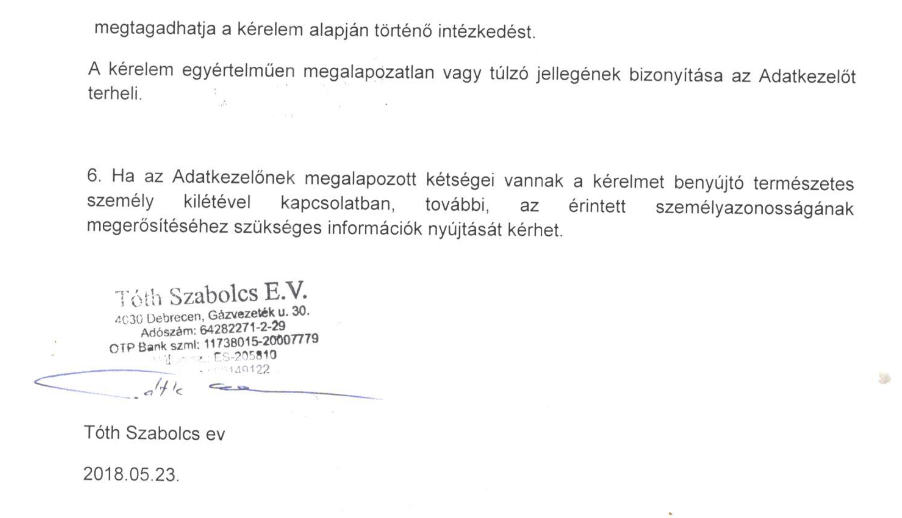 